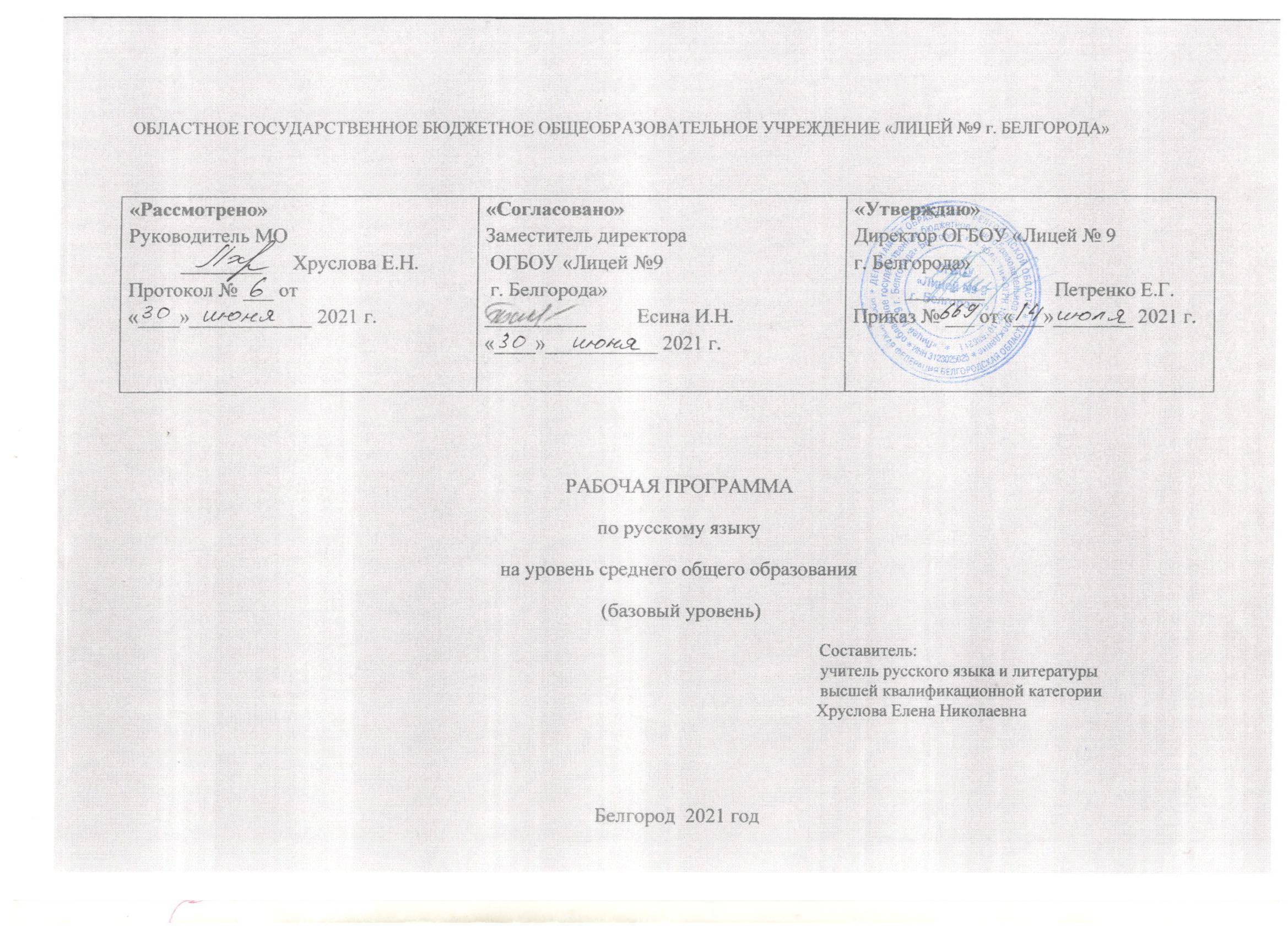 Пояснительная запискаРабочая программа по русскому языку для 10-11 классов общеобразовательной школы соответствует Федеральному государственному стандарту общего образования второго поколения (приказ Министерства образования и науки Российской Федерации от 17 декабря .) и Федеральному компоненту государственного образовательного стандарта (2004г.). Данная программа разработана на основе  программы автора учебно-методического комплекта по русскому языку для общеобразовательных учреждений Н. Г. Гольцовой,  И. В. Шамшина, М.А.Мищериной «Русский язык  10-11классы». – М.: «Русское слово», 2014 год. Согласно основной образовательной программе рабочая программа предмета «Русский язык» на уровень среднего  общего образования рассчитана на  68 часов. В том числе: в 10 классе -34 часа, в 11 классе -34 часа.Планируемые  результаты изучения предмета «Русский язык»Личностные результаты (воспитательный компонент)Личностные результаты освоения Примерной рабочей программы по русскому языку основного общего образования достигаются в единстве учебной и воспитательной деятельности в соответствии с традиционными российскими социокультурными и духовно-нравственными ценностями, принятыми в обществе правилами и нормами поведения и способствуют процессам самопознания, самовоспитания и саморазвития, формирования внутренней позиции личности.Личностные результаты освоения Примерной рабочей программы по русскому языку для основного общего образовани должны отражать готовность обучающихся руководствоваться системой позитивных ценностных ориентаций и расширение опыта деятельности на её основе и в процессе реализации основных направлений воспитательной деятельности, в том числе в части:Гражданского воспитания: 
	готовность к выполнению обязанностей гражданина и реализации его прав, уважение прав, свобод и законных интересов других людей; активное участие в жизни семьи, образовательной организации, местного сообщества, родного края, страны, в том числе в сопоставлении с ситуациями, отражёнными в литературных произведениях, написанных на русском языке; неприятие любых форм экстремизма, дискриминации; понимание роли различных социальных институтов в жизни человека; 
представление об основных правах, свободах и обязанностях гражданина, социальных нормах и правилах межличностных отношений в поликультурном и многоконфессиональном обществе, формируемое в том числе на основе примеров из литературных произведений, написанных на русском языке; готовность к разнообразной совместной деятельности, стремление 
к взаимопониманию и взаимопомощи; активное участие в школьном самоуправлении; готовность к участию в гуманитарной деятельности (помощь людям, нуждающимся в ней; волонтёрство).Патриотического воспитания: 
	осознание российской гражданской идентичности в поликультурном и многоконфессиональном обществе, понимание роли русского языка как государственного языка Российской Федерации и языка межнационального общения народов России; проявление интереса к познанию русского языка, к истории и культуре Российской Федерации, культуре своего края, народов России в контексте учебного предмета «Русский язык»; ценностное отношение к русскому языку, к достижениям своей Родины — России, к науке, искусству, боевым подвигам и трудовым достижениям народа, в том числе отражённым в художественных произведениях; уважение к символам России, государственным праздникам, историческому и природному наследию и памятникам, традициям разных народов, проживающих в родной стране.	Духовно-нравственного воспитания: 
	ориентация на моральные ценности и нормы в ситуациях нравственного выбора; готовность оценивать своё поведение, в том числе речевое, и поступки, а также поведение и поступки других людей с позиции нравственных и правовых нормс учётом осознания последствий поступков; активное неприятие асоциальных поступков; свобода и ответственностьличности в условиях индивидуального и общественного пространства.Эстетического воспитания: 
	восприимчивость к разным видам искусства, традициям и творчеству своего и других народов; понимание эмоционального воздействия искусства; осознание важности художественной культуры как средства коммуникации и самовыражения; осознание важности русского языка как средства коммуникации и самовыражения; понимание ценности отечественного и мирового искусства, роли этнических культурных традиций и народного творчества; стремление к самовыражению.Физического воспитания, формирования культуры здоровья и эмоционального благополучия: 	осознание ценности жизни с опорой на собственный жизненный и читательский опыт; 
ответственное отношение к своему здоровью и установка на здоровый образ жизни (здоровое питание, соблюдение гигиенических правил, сбалансированный режим занятий и отдыха, регулярная физическая активность); осознание последствий и неприятие вредных привычек (употреб​ление алкоголя, наркотиков, курение) и иных форм вреда для физического и психического здоровья; соблюдение правил безопасности, в том числе навыки безопасного поведения в интернет-среде в процессе школьного языкового образования; способность адаптироваться к стрессовым ситуациям и меняющимся социальным, информационным и природным условиям, в том числе осмысляя 
собственный опыт и выстраивая дальнейшие цели; 
	умение принимать себя и других, не осуждая; 
	умение осознавать своё эмоциональное состояние и эмоциональное состояние других, использовать адекватные языковые средства для выражения своего состояния, в том числе опираясь на примеры из литературных произведений, написанных на русском языке; сформированность навыков рефлексии, признание своего права на ошибку и такого же права другого человека.Трудового воспитания: 
	установка на активное участие в решении практических задач (в рамках семьи, школы, города, края) технологической и социальной направленности, способность инициировать, планировать и 
самостоятельно выполнять такого рода деятельность; 
	интерес к практическому изучению профессий и труда ​раз​личного рода, в том числе на основе применения изучае​мого предметного знания и ознакомления с деятельностью филологов, 
журналистов, писателей; уважение к труду и результатам трудовой деятельности; осознанный выбор и построение индивидуальной траектории образования и жизненных планов с учётом личных и общественных интересов и потребностей; умение рассказать о своих планах на будущее.	Экологического воспитания: 
	ориентация на применение знаний из области социальных и естественных наук для решения задач в области окружающей среды, планирования поступков и оценки их возможных последствий для окружающей среды; умение точно, логично выражать свою точку зрения на экологические проблемы; 	повышение уровня экологической культуры, осознание глобального характера экологических проблем и путей их решения; активное неприятие действий, приносящих вред окружающей среде, в том числе сформированное при знакомстве с литературными произведениями, поднимающими экологические проблемы; активное неприятие действий, приносящих вред окружающей среде; осознание своей роли как гражданина и потребителя в условиях взаимосвязи природной, 
технологической и социальной сред; готовность к участию в практической деятельности 
экологической направленности.Ценности научного познания: 
	ориентация в деятельности на современную систему научных представлений об основных закономерностях развития чело​века, природы и общества, взаимосвязях человека с природной и социальной средой; закономерностях развития языка; овладение языковой и читательской культурой, навыками ​чтения как средства познания мира; овладение основными навыками исследовательской деятельности с учётом специфики школьного языкового образования; установка на осмысление опыта, наблюдений, поступков и стремление совершенствовать пути достижения индивидуального и коллективного благо​получия.Адаптации обучающегося к изменяющимся условиям социальной и природной среды: освоение обучающимися социальногоопыта, основных социальных ролей, норм и правил общественного поведения, форм социальной жизни в группах и сообществах, включая семью, группы, сформированные по профессиональной деятельности, а также в рамках социального взаимодействия с людьми из другой культурной среды; 
	потребность во взаимодействии в условиях неопределённости, открытость опыту и знаниям других; потребность в действии в условиях неопределённости, в повышении уровня своей компетентности через практическую деятельность, в том числе умение учиться у других людей, получать в совместной деятельности новые знания, навыки и компетенции из опыта других; необходимость в формировании новых знаний, умений связывать образы, формулировать идеи, понятия, гипотезы об объектах и явлениях, в том числе ранее неизвестных, осознание дефицита собственных знаний и компетенций, планирование своего развития; умение оперировать основными понятиямиЛичностными результатами освоения выпускниками средней (полной) школы программы базового уровня по русскому (родному) языку являются:1) осознание феномена родного языка как духовной, культурной, нравственной основы личности; осознание себя как языковой личности; понимание зависимости успешной социализации человека, способности его адаптироваться в изменяющейся социокультурной среде, готовности к самообразованию от уровня владения русским языком; понимание роли родного языка для самореализации, самовыражения личности в различных областях человеческой деятельности;2) представление о речевом идеале; стремление к речевому самосовершенствованию; способность анализировать и оценивать нормативный, этический и коммуникативный аспекты речевого высказывания;3) увеличение продуктивного, рецептивного и потенциального словаря; расширение круга используемых языковых и речевых средств.Метапредметными результатами освоения выпускниками средней (полной) школы программы базового уровня по русскому (родному) языку являются:1) владение всеми видами речевой деятельности в разных коммуникативных условиях:• разными видами чтения и аудирования; способностью адекватно понять прочитанное или прослушанное высказывание и передать его содержание в соответствии с коммуникативной задачей; умениями и навыками работы с научным текстом, с различными источниками научно-технической информации;• умениями выступать перед аудиторией старшеклассников с докладом; защищать реферат, проектную работу; участвовать в спорах, диспутах, свободно и правильно излагая свои мысли в устной и письменной форме;• умениями строить продуктивное речевое взаимодействие в сотрудничестве со сверстниками и взрослыми, учитывать разные мнения и интересы, обосновывать собственную позицию, договариваться и приходить к общему решению; осуществлять коммуникативную рефлексию;• разными способами организации интеллектуальной деятельности и представления ее результатов в различных формах: приемами отбора и систематизации материала на определенную тему; умениями определять цели предстоящей работы (в том числе в совместной деятельности), проводить самостоятельный поиск информации, анализировать и отбирать ее; способностью предъявлять результаты деятельности (самостоятельной, групповой) в виде рефератов, проектов; оценивать достигнутые результаты и адекватно формулировать их в устной и письменной форме;2) способность пользоваться русским языком как средством получения знаний в разных областях современной науки, совершенствовать умение применять полученные знания, умения и навыки анализа языковых явлений на межпредметном уровне;3) готовность к получению высшего образования по избранному профилю, подготовка к формам учебно-познавательной деятельности в вузе;4) овладение социальными нормами речевого поведения в различных ситуациях неформального межличностного и межкультурного общения, а также в процессе индивидуальной, групповой, проектной деятельности.Предметными результатами освоения выпускниками средней (полной) школы программы базового уровня по русскому (родному) языку являются:1) представление о единстве и многообразии языкового и культурного пространства России и мира, об основных функциях языка, о взаимосвязи языка и культуры, истории народа;2) осознание русского языка как духовной, нравственной и культурной ценности народа, как одного из способов приобщения к ценностям национальной и мировой культуры;3) владение всеми видами речевой деятельности: аудирование и чтение:• адекватное понимание содержания устного и письменного высказывания, основной и дополнительной, явной и скрытой (подтекстовой) информации;• осознанное использование разных видов чтения (поисковое, просмотровое, ознакомительное, изучающее, реферативное) и аудирования (с полным пониманием аудио-текста, с пониманием основного содержания, с выборочным извлечением информации) в зависимости от коммуникативной задачи;• способность извлекать необходимую информацию из различных источников: учебно-научных текстов, средств массовой информации, в том числе представленных в электронном виде на различных информационных носителях, официально-деловых текстов, справочной литературы;• владение умениями информационной переработки прочитанных и прослушанных текстов и представление их в виде тезисов, конспектов, аннотаций, рефератов; говорение и письмо:• создание устных и письменных монологических и диалогических высказываний различных типов и жанров в учебно-научной (на материале изучаемых учебных дисциплин), социально-культурной и деловой сферах общения;• подготовленное выступление перед аудиторией с докладом; защита реферата, проекта;• применение в практике речевого общения орфоэпических, лексических, грамматических, стилистических норм современного русского литературного языка; использование в собственной речевой практике синонимических ресурсов русского языка; соблюдение на письме орфографических и пунктуационных норм;• соблюдение норм речевого поведения в социально-культурной, официально-деловой и учебно-научной сферах общения, в том числе в совместной учебной деятельности, при обсуждении дискуссионных проблем, на защите реферата, проектной работы;• осуществление речевого самоконтроля; анализ речи с точки зрения ее эффективности в достижении поставленных коммуникативных задач; владение разными способами редактирования текстов;4) освоение базовых понятий функциональной стилистики и культуры речи: функциональные разновидности языка, речевая деятельность и ее основные виды, речевая ситуация и ее компоненты, основные условия эффективности речевого общения; литературный язык и его признаки, языковая норма, виды норм; нормативный, коммуникативный и этический аспекты культуры речи;5) проведение разных видов языкового анализа слов, предложений и текстов различных функциональных стилей и разновидностей языка; анализ языковых единиц с точки зрения правильности, точности и уместности их употребления; проведение лингвистического анализа текстов разной функционально-стилевой и жанровой принадлежности; оценка коммуникативной и эстетической стороны речевого высказывания.Требования к уровню подготовки учащихся 10  классовДолжны знать:- функции языка; основные сведения о лингвистике как науке, роли старославянского языка в развитии русского языка, формах существования русского национального языка, литературном языке и его признаках;- системное устройство языка, взаимосвязь его уровней и единиц;- понятие языковой нормы, ее функций, современные тенденции в развитии норм русского литературного языка;- компоненты речевой ситуации, основные условия эффективности речевого    общения;- основные аспекты культуры речи; требования, предъявляемые к устным и письменным текстам различных жанров в учебно-научной, обиходно-бытовой, социально-культурной и деловой сферах общения.Должны уметь:- проводить различные виды анализа языковых единиц; языковых явлений и фактов, допускающих неоднозначную интерпретацию;- разграничивать варианты норм, преднамеренные и непреднамеренные нарушения языковой нормы;- проводить лингвистический анализ учебно-научных, деловых, публицистических, разговорных и художественных текстов;- оценивать устные и письменные высказывания с точки зрения языкового оформления, эффективности достижения поставленных коммуникативных задач;- извлекать необходимую информацию из различных источников: учебно- научных текстов, справочной литературы, средств массовой информации, в том числе представленных в электронном виде на различных информационных носителях;- создавать устные и письменные высказывания различных типов и жанров в социально-культурной, учебно-научной и деловой сферах общения;-редактировать собственный текст;- применять в практике речевого общения основные орфоэпические, лексические, грамматические нормы современного русского литературного языка; использовать в собственной речевой практике синонимические ресурсы русского языка;- применять в практике письма орфографические и пунктуационные нормы современного русского литературного языка;- соблюдать нормы речевого поведения в различных сферах и ситуациях  общения, в том числе при обсуждении дискуссионных проблем;- владеть основными приемами информационной переработки устного и  письменного текста.Требования к уровню подготовки учащихся за курс русского языка 11 классаВ результате изучения русского языка ученик долженВ результате изучения русского языка ученик должен знать/понимать:* связь языка и истории, культуры русского и других народов;* смысл понятий: речевая ситуация и ее компоненты, литературный язык, языковая норма, культура речи;* основные единицы и уровни языка, их признаки и взаимосвязь;* орфоэпические, лексические, грамматические, орфографические и пунктуационные нормы современного русского литературного языка; нормы речевого поведения в социально-культурной, учебно-научной, официально-деловой сферах общения;уметь:* адекватно воспринимать информацию и понимать читаемый и аудируемый текст, комментировать и оценивать информацию исходного текста, определять позицию автора;* использовать основные виды чтения (просмотровое, ознакомительно-изучающее, ознакомительно-реферативное, сканирование и др.) в зависимости от коммуникативной задачи;* осознавать коммуникативную цель слушания текста и в соответствии с этим организовывать процесс аудирования;* осознавать языковые, графические особенности текста, трудности его восприятия и самостоятельно организовывать процесс чтения в зависимости от коммуникативной задачи;* извлекать необходимую информацию из различных источников: учебно-научных текстов, справочной литературы, средств массовой информации, в том числе представленных в электронном виде на различных информационных носителях;* свободно пользоваться справочной литературой по русскому языку;* передавать содержание прослушанного или прочитанного текста в виде развернутых и сжатых планов, полного и сжатого пересказа, схем, таблиц, тезисов, резюме, конспектов, аннотаций, сообщений, докладов, рефератов; уместно употреблять цитирование;* использовать информацию исходного текста других видов деятельности (при составлении рабочих материалов, при выполнении проектных заданий, подготовке докладов, рефератов);создание устного и письменного речевого высказывания:* создавать устное и письменное монологические и диалогические высказывания различных типов и жанров в учебно-научной, социально-культурной и деловой сферах общения;* формулировать основную мысль (коммуникативное намерение) своего высказывания, развивать эту мысль, убедительно аргументировать свою точку зрения;* выстраивать композицию письменного высказывания, обеспечивая последовательность и связность изложения, выбирать языковые средства, обеспечивающие правильность, точность и выразительность речи;* высказывать свою позицию по вопросу, затронутому в прочитанном или прослушанном тексте, давать оценку художественным особенностям исходного текста;* владеть основными жанрами публицистики, создавать собственные письменные тексты проблемного характера на актуальные социально-культурные, нравственно-этические, социально-бытовые темы, использовать в собственной речи многообразие грамматических форм и лексическое богатство языка;* создавать устное высказывание на лингвистические темы;* владеть приемами редактирования текста, используя возможности лексической и грамматической синонимии;* владеть приемами редактирования текста, используя возможности лексической и грамматической синонимии;* оценивать речевое высказывание с опорой на полученные речеведческие знания;анализ текста и языковых единиц:* проводить разные виды языкового разбора;* опознавать и анализировать языковые единицы с точки зрения правильности, точности и уместности их употребления;* анализировать тексты различных функциональных стилей и разновидностей языка с точки зрения содержания, структуры, стилевых особенностей, эффективности достижения поставленных коммуникативных задач и использования изобразительно-выразительных средств языка;соблюдение языковых норм и правил речевого поведения:* применять в практике речевого общения основные орфоэпические, лексические, грамматические нормы современного русского литературного языка;* соблюдать в процессе письма изученные орфографические и пунктуационные нормы;* эффективно использовать языковые единицы в речи;* соблюдать нормы речевого поведения в социально-культурной, учебно-научной, официально-деловой сферах общения;* участвовать в спорах, диспутах, дискуссиях, владеть умениями доказывать, отстаивать свою точку зрения, соглашаться или не соглашаться с мнением оппонента в соответствии с этикой речевого взаимодействия;* фиксировать замеченные нарушения норм в процессе аудирования, различать грамматические ошибки и речевые недочеты, тактично реагировать на речевые погрешности в высказываниях собеседников.Изучение русского языка на базовом уровне среднего общего образования направлено на достижение следующих целей:- воспитание гражданина и патриота; формирование представления о русском языке как духовной, нравственной и культурной ценности народа; осознание национального своеобразия русского языка; овладение культурой межнационального общения;- развитие и совершенствование способности к речевому взаимодействию и социальной адаптации; информационных умений и навыков; навыков самоорганизации и саморазвития; готовности к трудовой деятельности, осознанному выбору профессии;- освоение знаний о русском языке как многофункциональной знаковой системе и общественном явлении; языковой норме и ее разновидностях; нормах речевого поведения в различных сферах общения;- овладение умениями опознавать, анализировать, классифицировать языковые факты, оценивать их с точки зрения нормативности; различать функциональные разновидности языка и моделировать речевое поведение в соответствии с задачами общения;- применение полученных знаний и умений в собственной речевой практике; повышение уровня речевой культуры, орфографической и пунктуационной грамотности.Достижение указанных целей осуществляется в процессе совершенствования коммуникативной, языковой и лингвистической (языковедческой), культуроведческой компетенций.Содержание учебного предмета10 КЛАСС (34 часа)1.ВВЕДЕНИЕ     (1 час)Русский язык среди языков мира. Богатство и выразительность русского языка. Русские писатели о выразительности русского языка. Русский язык как государственный язык Российской Федерации и язык межнационального общения народов России. Русский язык как один из мировых языков.Литературный язык как высшая форма существования национального языка. Понятие нормы литературного языка. Типы норм литературного языка. Норма и культура речи.Понятие о функциональных разновидностях (стилях); основные функциональные стили современного русского литературного языка.2. ЛЕКСИКА. ФРАЗЕОЛОГИЯ. ЛЕКСИКОГРАФИЯ  (6 часов)Основные понятия и основные единицы лексики и фразеологии.Слово и его значение. Однозначность и многозначность слов. Изобразительно-выразительные средства русского языка. Омонимы и их употребление. Паронимы и их употребление. Синонимы и их употребление. Антонимы и их употребление. Происхождение лексики современного русского языка. Лексика общеупотребительная и лексика, имеющая ограниченную сферу употребления. Употребление устаревшей лексики и неологизмов.Фразеология. Фразеологические единицы и их употребление. Лексикография'.3. ФОНЕТИКА. ГРАФИКА. ОРФОЭПИЯ  (2 часа)Основные понятия фонетики, графики, орфоэпии.Звуки и буквы. Позиционные (фонетические) и исторические чередования звуков. Фонетический разбор.Орфоэпия. Основные правила произношения гласных и согласных звуков. Ударение.4. МОРФЕМИКА И СЛОВООБРАЗОВАНИЕ   (3 часа)Основные понятия морфемики и словообразования. Состав слова. Морфемы корневые и аффиксальные. Основа слова. Основы производные и непроизводные.Морфемный разбор слова. Словообразование. Морфологические способы словообразования. Понятие словообразовательной цепочки. Неморфологические способы словообразования. Словообразовательный разбор.Основные способы формообразования в современном русском языке.5. МОРФОЛОГИЯ И ОРФОГРАФИЯ     (22 часа)Основные понятия морфологии и орфографии. Взаимосвязь морфологии и орфографии.5.1. Принципы русской орфографии.  Морфологический принцип как ведущий принцип русской орфографии. Фонетические, традиционные и дифференцирующие написания.Проверяемые и непроверяемые безударные гласные в корне слова.Чередующиеся гласные в корне слова.Употребление гласных после шипящих. Употребление гласных после Ц.Правописание звонких и глухих согласных.Правописание непроизносимых согласных и сочетаний СЧ, ЗЧ, ШЧ, ЖЧ, СТЧ, ЗДЧ.Правописание двойных согласных.Правописание гласных и согласных в приставках.Приставки ПРЕ-и ПРИ-.Гласные И к Ыпосле приставок.Употребление Ъ и Ь.Употребление прописных и строчных букв.Правила переноса слов.5.2. Самостоятельные части речи  5.2.1. Имя существительное   	Имя существительное как часть речи. Лексико-грамматические разряды имен существительных.Род имен существительных. Распределение существительных по родам. Существительные общего рода. Определение и способы выражения рода несклоняемых имен существительных и аббревиатур.Число имен существительных. Падеж и склонение имен существительных. Морфологический разбор имен существительных. Правописание падежных окончаний имен существительных. Варианты падежных окончаний.Гласные в суффиксах имен существительных. Правописание сложных имен существительных. Составные наименования и их правописание.5.2.2. Имя прилагательное    Имя прилагательное как часть речи. Лексико-грамматические разряды имен прилагательных.Качественные прилагательные. Сравнительная и превосходная степени качественных прилагательных. Простая (синтетическая) и сложные (аналитические) формы степеней сравнения. Стилистические особенности простых и сложных форм степеней сравнения.Полные и краткие формы качественных прилагательных. Особенности образования и употребления кратких прилагательных. Синонимия кратких и полных форм в функции сказуемого; их семантические и стилистические особенности. Прилагательные относительные и притяжательные. Особенности образования и употребления притяжательных прилагательных. Переход прилагательных из одного разряда в другой.Морфологический разбор имен прилагательных. Правописание окончаний имен прилагательных.Склонение качественных и относительных прилагательных. Особенности склонения притяжательных прилагательных на –ий. Правописание суффиксов имен прилагательных. Правописание Н и НН в суффиксах имен прилагательных. Правописание сложных имен прилагательных.5.2.3. Имя числительное    Имя числительное как часть речи. Лексико-грамматические разряды имен числительных. Простые, сложные и составные числительные. Морфологический разбор числительных. Особенности склонения имен числительных. Правописание имен числительных. Употребление имен числительных в речи. Особенности употребления собирательных числительных.5.2.4. Местоимение     Местоимение как часть речи. Разряды местоимений. Значение, стилистические и грамматические особенности употребления местоимений. Морфологический разбор местоимений. Правописание местоимений,5.2.5. Глагол    Глагол как часть речи. Основные грамматические категории и формы глагола.Инфинитив как начальная форма глагола. Категория вида русского глагола. Переходность/непереходность глагола.Возвратные глаголы. Категория наклонения глагола. Наклонение изъявительное, повелительное, сослагательное (условное).Категория времени глагола.Спряжение глагола. Две основы глагола. Формообразование глагола. Морфологический разбор глаголов. Правописание глаголов.5.2.6. Причастие   Причастие как особая глагольная форма. Признаки глагола и прилагательного у причастий. Морфологический разбор причастий. Образование причастий. Правописание суффиксов причастий. Н  и НН в причастиях и отглагольных прилагательных. Переход причастий в прилагательные и существительные.5.2.7. Деепричастие    Деепричастие как особая глагольная форма. Образование деепричастий, Морфологический разбор деепричастий. Переход деепричастий в наречия и предлоги.5.2.8. Наречие   Наречие как часть речи. Разряды наречий. Морфологический разбор наречий. Правописание наречий. Гласные на конце наречий. Наречия на шипящую. Отрицательные наречия. Слитное, раздельное и дефисное написание наречий.5.2.9. Слова категории состояния    Грамматические особенности слов категории состояния. Омонимия слов категории состояния, наречий на -о, -е и кратких прилагательных ср. р. ед. ч.Морфологический разбор слов категории состояния.5.3. Служебные части речи     5.3.1. Предлог     Предлог как служебная часть речи. Особенности употребления предлогов. Морфологический разбор предлогов. Правописание предлогов.5.3.2. Союзы и союзные слова   Союз как служебная часть речи. Союзные слова. Классификация союзов по значению, употреблению, структуре. Подчинительные союзы и союзные слова. Морфологический разбор союзов. Правописание союзов.5.3.3. Частицы Частица как служебная часть речи. Разряды частиц. Морфологический разбор частиц.Правописание частиц. Раздельное и дефисное написание частиц. Частицы НЕ к НИ, их значение и употребление. Слитное и раздельное написание НЕ и НИ с различными частями речи.5.4. Междометие. Звукоподражательные слова.  Междометие как особый разряд слов. Звукоподражательные слова. Морфологический разбор междометий.Правописание междометий. Функционально-стилистические особенности употребления междометий.Резервные уроки (1 час)11 КЛАСС (34 часа) СИНТАКСИС И ПУНКТУАЦИЯ   Основные понятия синтаксиса и пунктуации (1 час) Основные синтаксические единицы. Основные принципы русской пунктуации. Пунктуационный анализ.Словосочетание (1 час)Классификация словосочетаний. Виды синтаксической связи. Синтаксический разбор словосочетания.Предложение (16 часов)   Понятие о предложении. Основные признаки предложения. Классификация предложений. Предложения простые и сложные. Простое предложение Виды предложений по цели высказывания. Виды предложений по эмоциональной окраске. Предложения утвердительные и отрицательные.       Виды предложений по структуре. Двусоставные и односоставные предложения. Главные члены предложения. Тире между подлежащим и сказуемым. Распространенные и нераспространенные предложения. Второстепенные члены предложения. Полные и неполные предложения. Тире в неполном предложении. Соединительное тире. Интонационное тире. Порядок слов в простом предложении. Инверсия.  Синонимия разных типов простого предложения.Простые осложненное и неосложненное предложения.       Синтаксический разбор простого предложения.   Однородные члены предложения. Знаки препинания в предложениях с однородными членами. Знаки препинания при однородных и неоднородных определениях. Знаки препинания при однородных и неоднородных приложениях. Знаки препинания при однородных членах, соединенных неповторяющимися союзами. Знаки препинания при однородных членах, соединенных повторяющимися и парными союзами.Обобщающие слова при однородных членах. Знаки препинания при обобщающих словах.Обособленные члены предложения. Знаки препинания при обособленных членах предложения. Обособленные и необособленные определения. Обособленные приложения. Обособленные обстоятельства. Обособленные дополнения. Уточняющие, пояснительные и присоединительные члены предложения.Параллельные синтаксические конструкции.Знаки препинания при сравнительном обороте.Знаки препинания при словах и конструкциях, грамматически не связанных с предложением. Знаки препинания при обращениях. Знаки препинания при вводных словах и словосочетаниях. Знаки препинания при вставных конструкциях. Знаки препинания при междометиях, утвердительных, отрицательных, вопросительно-восклицательных словах.СЛОЖНОЕ ПРЕДЛОЖЕНИЕ (9часов)Понятие о сложном предложении. Главное и придаточное предложения. Типы придаточных предложений.  Сложносочиненное предложение. Знаки препинания в сложносочиненном предложении. Синтаксический разбор сложносочиненного предложения. Сложноподчиненное предложение. Знаки препинания в сложноподчиненном предложении с одним придаточным. Синтаксический разбор сложноподчиненного предложения с одним придаточным. Знаки препинания в сложноподчиненном предложении с несколькими придаточными. Синтаксический разбор сложноподчиненного предложения с несколькими придаточными.Бессоюзное сложное предложение. Знаки препинания в бессоюзном сложном предложении. Запятая и точка с запятой в бессоюзном сложном предложении. Двоеточие в бессоюзном сложном предложении. Тире в бессоюзном сложном предложении. Синтаксический разбор бессоюзного сложного предложения.Период. Знаки препинания в периоде. Сложное синтаксическое целое и абзац. Синонимия разных типов сложного предложения.Предложения  с  чужой  речью  Способы передачи чужой речи. Знаки препинания при прямой речи. Знаки препинания при диалоге. Знаки препинания при цитатах.Употребление  знаков препинания Сочетание знаков препинания. Вопросительный и восклицательный знаки. Запятая и тире. Многоточие и другие знаки препинания. Скобки и другие знаки препинания. Кавычки и другие знаки препинания. Факультативные знаки препинания. Авторская пунктуацияКУЛЬТУРА РЕЧИ (7 час)Язык и речь. Культура речи как раздел науки о языке, изучающий правильность и чистоту речи. Правильность речи. Норма литературного языка. Нормы литературного языка: орфоэпические, акцентологические, словообразовательные, лексические, морфологические, синтаксические, стилистические. Орфографические и пунктуационные нормы. Речевая ошибка. Качества хорошей речи: чистота, выразительность, уместность, точность, богатство. Виды и роды ораторского красноречия. Ораторская речь и такт.СТИЛИСТИКА  Стилистика как раздел науки о языке, изучающий стили языка и стили речи, а также изобразительно-выразительные средства.  Стиль. Классификация функциональных стилей. Научный стиль. Официально-деловой стиль. Публицистический стиль. Разговорный стиль. Художественный стиль.       Текст. Основные признаки текста. Функционально-смысловые типы речи: повествование, описание, рассуждение. Анализ текстов разных стилей и жанров.Тематическое планирование  10 классТематическое планирование  11 класс№ разделаНазвание раздела/темыВиды деятельностиобучающихсяКоли-чествочасовСроки прове-дения1Введение Изучают богатство и выразительность русского языка, высказывания русских писателей о выразительности русского языка. Рассматривают литературный язык как высшую форму существования национального языка. Закрепляют понятие нормы литературного языка, типы норм литературного языка.     11 полугодие2Лексика.ФразеологияЛексикография Закрепляют знание основных понятий и основных единиц лексики и фразеологии. Изучают однозначность и многозначность слов, изобразительно-выразительные средства русского языка. Омонимы и их употребление. Паронимы и их употребление. Синонимы и их употребление. Антонимы и их употребление. Рассматривают происхождение лексики современного русского языка и её разновидности.61 полугодие3Фонетика. Графика. Орфоэпия Закрепляют знание основных понятий фонетики, графики, орфоэпии, позиционные (фонетические) и исторические чередования звуков. Выполняют фонетический разбор. Закрепляют основные правила произношения гласных и согласных звуков. 21 полугодие4Морфемика и словообразование Закрепляют знание основных понятий морфемики и словообразования, состава слова. Изучают корневые и аффиксальные морфемы. Выполняют морфемный разбор слова. Закрепляют знания морфологических способов словообразования, понятия словообразовательной цепочки.31 полугодие5Морфология и орфография Закрепляют основные понятия морфологии и орфографии. Взаимосвязь морфологии и орфографии.221-2 полугодие№ разделаНазвание раздела/темыВиды деятельностиобучающихсяКоли-чествочасовСроки прове-дения1Основные понятия синтаксиса и пунктуацииЗакрепляют знание основных синтаксических единиц. Основные принципы русской пунктуации. Выполняют пунктуационный анализ.    11 полугодие2СловосочетанияПонимают роль словосочетания; различают словосочетания и предложения. Вычленяют из предложений словосочетания с разными типами связи (согласование, управление, примыкание). Правильно употребляют словосочетания в составе предложений. Проводят устный и письменный синтаксический разбор словосочетаний. 11 полугодие3Предложение Изучают виды предложений по цели высказывания, по эмоциональной окраске, виды предложений по структуре. Двусоставные и односоставные предложения. Главные члены предложения. Закрепляют правила постановки тире между подлежащим и сказуемым, в неполном предложении. Распространенные и нераспространенные предложения. Второстепенные члены предложения. Знают, какие члены предложения считаются однородными и каковы их особенности. Схематически передают синтаксические структуры с однородными членами. Овладевают интонацией перечисления. Имеют общее представление о пунктуации при однородных членах, соединённых бессоюзной и союзной связью. Знаки препинания в предложениях с однородными членами без обобщающих слов. Различают (в пунктуационном оформлении) простое предложение с однородными членами, соединёнными неповторяющимся союзом161-2 полугодие4Сложное предложениеЗнают классификацию сложных предложений. Имеют общее представление о средствах связи между частями сложного предложения и соответствующих знаках препинания. Разграничивают сложные предложения разных типов. Составляют графические схемы сложных предложений. Главное и придаточное предложения. Типы придаточных предложений. Знаки препинания в сложносочиненном предложении. Выполняют синтаксический разбор сложносочиненного и сложноподчиненного предложений. Синтаксический разбор сложноподчиненного предложения с одним придаточным. Синтаксический разбор сложноподчиненного предложения с несколькими придаточными.Изучают правила постановки знаков препинания в бессоюзном сложном предложении. Выполняют разбор бессоюзного сложного предложения. Период. Знаки препинания в периоде. Сложное синтаксическое целое и абзац. Синонимия разных типов сложного предложения.92 полугодие5Культура речи Изучают культуруречи как раздел науки о языке, нормы литературного язык: орфоэпические, акцентологические, словообразовательные, лексические, морфологические, синтаксические, стилистические. Орфографические и пунктуационные нормы. Находят и исправляют речевые ошибки. Изучают виды и роды ораторского красноречия. Закрепляют знание стилей речи. Признаков текста.72 полугодие